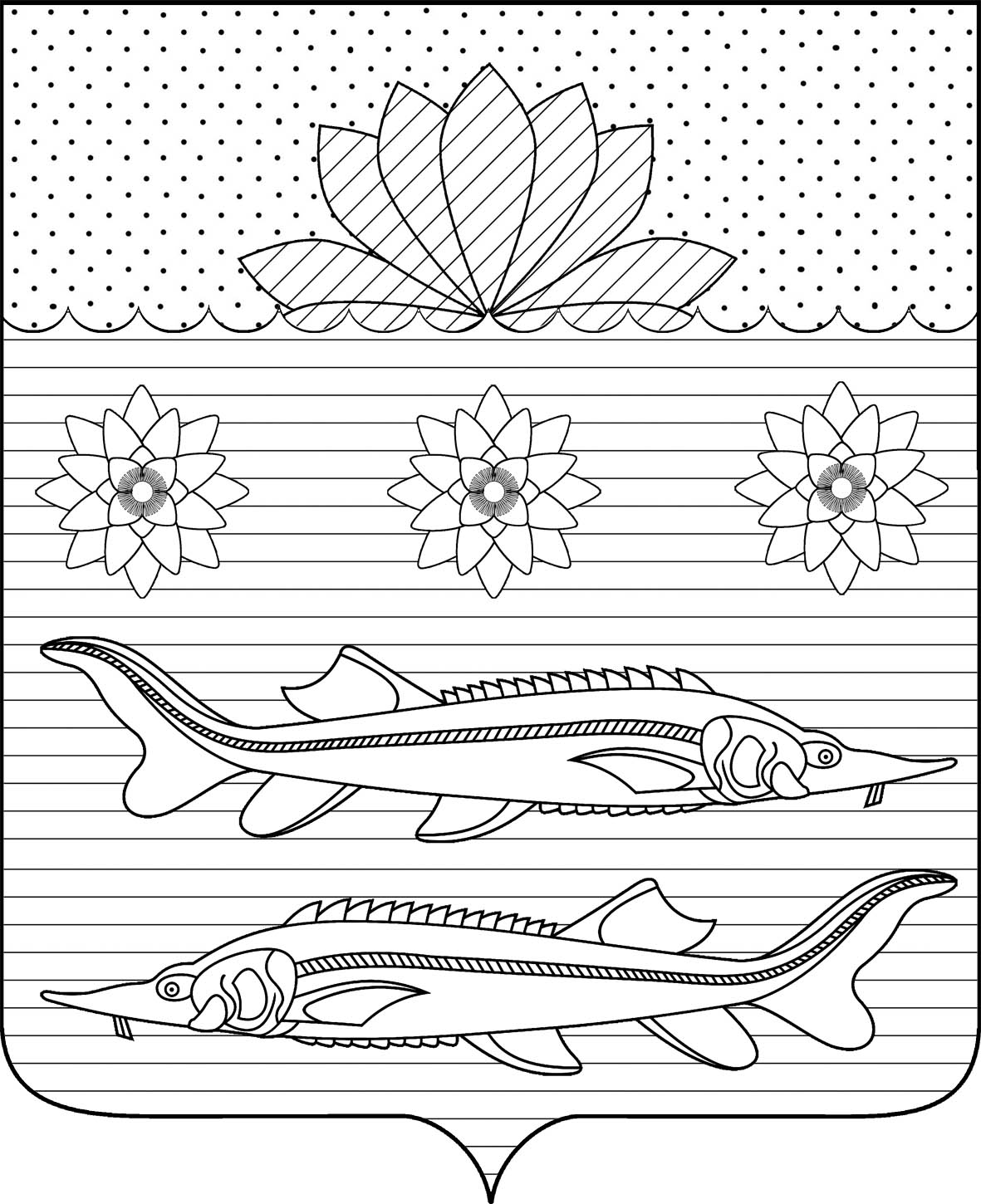 Совет  гривенского СЕЛЬСКОГО ПОСЕЛЕНИЯ  КалининскОГО  районАРЕШЕНИЕ
 от 25.07.2019                                                                      №  181станица     ГривенскаяОб утверждении положения о порядке перечисления в местный бюджет части прибыли муниципальных унитарных предприятийВ соответствии с пунктом 4 статьи 41 и пунктом 1 статьи 42 Бюджетного кодекса Российской Федерации, со статьей 295 Гражданского кодекса Российской Федерации, с пунктом 2 статьи 17 Федерального закона от 14 ноября 2002 года N 161 "О государственных и муниципальных унитарных предприятиях", Совет Гривенского сельского поселения  Калининского района             р е ш и л:1. Утвердить Положение о порядке перечисления муниципальными унитарными предприятиями в бюджет Гривенского сельского поселения части прибыли, остающейся в их распоряжении после уплаты налогов и иных обязательных платежей, согласно приложению.2. Контроль за правильностью исчисления и своевременностью уплаты части прибыли муниципальных предприятий, подлежащей перечислению в бюджет Гривенского сельского поселения возложить на   администрацию Гривенского сельского поселения Калининского района.3. Решение вступает в силу со дня его   обнародования.Глава Гривенского сельского поселения          Председатель СоветаКалининского района                                          Гривенского сельского поселения                                                                               Калининского района___________Л.Г.Фикс                                            ___________Л.В.ЩербакПоложение
о порядке перечисления муниципальными унитарными предприятиями в бюджет Гривенского сельского поселения части прибыли, остающейся после уплаты налогов и иных обязательных платежей1. Настоящее Положение о порядке перечисления муниципальными унитарными предприятиями в бюджет Гривенского части прибыли, остающейся после уплаты налогов и иных обязательных платежей (далее - Положение), разработано в целях повышения эффективности использования муниципального имущества и обеспечения поступления в бюджет части прибыли муниципальных унитарных предприятий.2. Определить администратором доходов местного бюджета от поступлений части прибыли предприятий, остающейся после уплаты налогов и иных обязательных платежей в бюджет Гривенского сельского поселения Калининского района,  администрацию Гривенского сельского поселения.3. Администрация Гривенского сельского поселения представляет в финансовый отдел  в срок до 1 октября года, предшествующего планируемому, предложения по объему поступлений в местный бюджет части прибыли муниципальных унитарных предприятий.4. Объем прибыли, остающейся в распоряжении предприятия после уплаты налогов и иных обязательных платежей, подлежащей перечислению в бюджет Гривенского сельского поселения  Калининского района за очередной финансовый год.При этом прибыль, подлежащая перечислению в местный бюджет, рассчитывается путем уменьшения суммы прогнозируемой чистой прибыли (нераспределенной прибыли) предприятия за прошедший год на сумму утвержденных в составе программы деятельности предприятия на текущий период расходов на реализацию мероприятий по развитию предприятия, осуществляемого за счет чистой прибыли. Чистая прибыль (нераспределенная прибыль) определяется на основании данных бухгалтерской отчетности.5. Сумма, подлежащая перечислению в бюджет Гривенского сельского поселения Калининского района, исчисляется муниципальным предприятием самостоятельно по итогам финансово-хозяйственной деятельности на основании данных бухгалтерской отчетности с учетом установленных размеров отчислений.6. Расчет по исчислению суммы платежа представляется предприятием в администрацию Гривенского сельского поселения не позднее 10 дней после представления годового отчета в налоговый орган.7. Форма расчета утверждается администрацией Гривенского сельского поселения Калининского района, по согласованию с финансовым органом администрации Гривенского сельского поселения Калининского района.8. Установить срок перечисления части прибыли в бюджет Гривенского сельского поселения Калининского района по итогам года - не позднее 1 мая года, следующего за отчетным.9. За нарушение сроков внесения части прибыли, остающейся в распоряжении предприятия после уплаты налогов и иных обязательных платежей, подлежащей перечислению в бюджет Гривенского сельского поселения Калининского района применяются финансовые санкции в виде взыскания пени в размерах, предусмотренных федеральным законодательством о налогах и сборах.10. Руководители муниципальных унитарных предприятий несут персональную ответственность за достоверность данных о результатах финансово-хозяйственной деятельности предприятия, правильность исчисления и своевременность уплаты платежей, предоставление отчетности.11. Учет и контроль за правильностью исчисления и своевременностью уплаты платежей в бюджет Гривенского сельского поселения Калининского района осуществляет администрация Гривенского сельского поселения.  ПРИЛОЖЕНИЕУТВЕРЖДЕНОрешением Совета Гривенского сельского поселенияКалининского района 
от 25.07.2019 № 181